Publicado en Barcelona el 07/05/2021 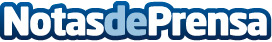 Roche, Grifols, Boehringer Ingelheim, Ferrer y Palex coincidirán en el Tribuna Sant Cugat EmpresarialEl Tribuna Sant Cugat Empresarial reúne por primera vez cinco de las principales farmacéuticas para reflexionar sobre la industria de la salud en tiempo de pandemiaDatos de contacto:EDEON MARKETING SLComunicación · Diseño · Marketing931929647Nota de prensa publicada en: https://www.notasdeprensa.es/roche-grifols-boehringer-ingelheim-ferrer-y Categorias: Finanzas Cataluña Recursos humanos Otras Industrias http://www.notasdeprensa.es